Actividades SugeridasOBJETIVO DE APRENDIZAJE OA_6DESCRIPCIÓN DE LA ACTIVIDADESResolver problemas rutinarios y no rutinarios que involucren las cuatro operaciones y combinaciones de ellas: › que incluyan situaciones con dinero › usando la calculadora y el computador en ámbitos numéricos superiores al 10 0005.Usan y formulan estrategias para resolver problemas. Por ejemplo, formulan un plan para resolver los siguientes problemas: › Hace 5 años, el dinero que tenían en conjunto Pedro y Juan era de $900 000. En la actualidad el dinero se ha incrementado en $300 000. Si Juan tenía y tiene el doble de dinero que Pedro, ¿cuánto dinero ha ganado en estos años? › Una llave llena un estanque con agua en 2 horas, mientras que otra llave llena el mismo estanque con agua en 4 horas. Respecto del tiempo que se demoran las dos llaves juntas en llenar el estanque, Juan dice que es más de 1 hora, mientras Ximena dice que menos de 1 hora. ¿Quién tiene la razón y por qué? (Ciencias Naturales) R.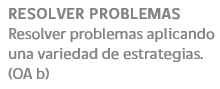 